WORKING DRAFT APPLICATIONPlease do not send this format to the Cycle Access FundCycle Access Fund - Shared/Individual Expression of InterestPlease select the Local Authority where your business/organisation is registered.Local AuthorityCycle Access Fund - Shared/Individual Expression of InterestOrganisation DetailsOrganisation/Trading NameBusiness registered name (if different from organisation name)Type of organisationYou will get a drop down menu that looks like this: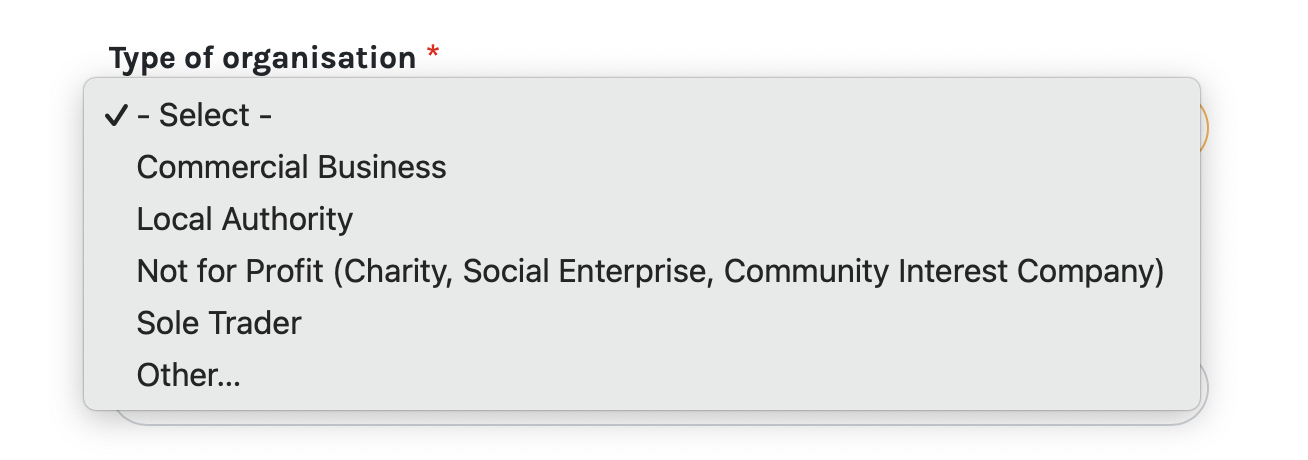 Charity Number (if applicable)Business Registration Number (if applicable)Registered Address Line 1Address Line 2Town	PostcodeWebsiteFacebookInstagram	Twitter/XPrimary ContactPrimary contact first name	Primary contact last namePrimary EmailPrimary contact telephone numberPrimary contact mobile numberPosition/roleWorking pattern/availability detailsThis gives us an indication of when is best to contact to discuss your EOI Submission.Secondary ContactThe secondary contact will only receive a copy of the EOI submission email. There will be no further emails/contact from us unless we are unable to reach the primary contact for an extended period of time.Your secondary contact should be someone with seniority within your organisation, a manager, or a board member, where appropriate.Secondary contact first name	Secondary contact last nameSecondary EmailSecondary contact telephone numberSecondary contact mobile numberSecondary contact position/roleGovernance & Financial ManagementDoes your organisation have a safeguarding policy? Yes   NoDoes your organisation have public liability insurance? Yes   NoPlease upload your governance documents (e.g. your Memorandum and Articles of Association, Constitution).If you are applying from a local authority or educational establishment, please provide evidence that you have a cost centre or verify your means to receive funding for this project. (e.g. letter from your finance department)Cycle Access Fund - Shared/Individual Expression of InterestTell us about the work your organisation does.We would like to understand how your application for funding fits into your current range of services or activities.Where applicable, give details of services and actvities you provide (e.g. Wellbeing activities, finance advice, food bank, etc.) and outline how you monitor and evaluate the impact of your work.The online form will show your word count below the boxNumber of staff Number of volunteersCycle Access Fund - Shared/Individual Expression of InterestNOTE: If you are applying for the Individual Bike Ownership stream, skip to that section (5).In this section you are asked for details of your proposed programme for shared cycle use.Your Shared Use Cycle ProjectAre you seeking funding to create a new cycle loan project or to expand a cycle loan project you already operate? New ExpansionPlease outline how you plan to spend the funding.The online form will show your word count below the boxHow you will monitor the project's impact?You will be aware from the guidance that we require a brief form to be submitted after each cycle use. Please detail how you will ensure this is done.The online form will show your word count below the boxHow does your proposed project meet a particular need in your community?Successful applicants will demonstrate that their project promotes inclusivity and tackles inequality. Please outline how your project will do this, using data and evidence where possible.The online form will show your word count below the boxHow do you plan to manage the loans?E.g. personnel, processes, cyclist competence/training needs, covering the ongoing maintenance costs etc.The online form will show your word count below the boxOver a period of 3 years, approximately how many people do you expect to reach with the cycles bought through this fund?Funding DetaisApproximately, how many cycles would you like to purchase?Do you have a bike shop in mind? Yes   NoNOTE: If you answer Yes you will be brought to this questionPlease provide the name of the bike shop(s).What type(s) of cycle will you purchase?Please select all that apply. standard bike   standard e-bike non-standard bike (cargo, trike, side by side, etc.) non-standard e-bike (cargo, trike, side by side, etc. with electrical assist)   child's bikePlease outline why you think these bikes will be best for your scheme.The online form will show your word count below the boxWill you be requesting funding for storage? Yes   NoNOTE: If you answer Yes you will be brought to this menuPlease tell us about your proposed storage site.Please select all that apply. If you would like to add more information, please also select additional details Permission for use not yet sought   Permission for use sought Permission for use granted   Groundworks required Site ready for use   Site not yet ready Additional details/OtherNOTE: If you answer No you will be brought to this questionWhat storage do you already have?Please tell us about storage you already have in place for your bikes and accessories. Include information about the location, type of storage, security and access.Cycle Access Fund - Shared/Individual Expression of InterestIn this section you are asked for details of your proposed programme for individual bike ownership.This fund is to support adults who are struggling financially, so you should specify how your project will do this.Your Individual Bike Ownership ProjectPlease outline how you plan to spend the funding.The online form will show your word count below the boxHow have you identified bike recipients?We expect you to identify bike recipients at this stage to ensure individuals receive the correct bike.The online form will show your word count below the boxHow will you support bike recipients to use their cycles?E.g. training, maintenance, etc.The online form will show your word count below the boxPlease give details of how participants will engage with your organisation after they have received a cycle.We require you to have ongoing and meaningful contact with bike recipients to support our monitoring and evaluation: give details of how participants will engage with your organisation after they have received a cycleThe online form will show your word count below the boxFunding DetailsApproximately, how many cycles would you like to purchase? What type(s) of cycle will you purchase?Please select all that apply.*We will only consider purchasing e-bikes where there is a mobility need, health condition or disability standard bike standard e-bike* non-standard bike (e.g. trike) non-standard e-bike* (e.g. trike with electrical assist)Would you like us to introduce you to a bike shop to help you choose the right bikes for your participants? Yes	 NoIf you answer No you will be brought to this questionPlease provide the name of the bike shop(s) you have in mind.Cycle Access Fund - Shared/Individual Expression of InterestGDPR CompliancePrivacy policyCycling UK (“we”, “us”, or “our”) is committed to protecting and respecting the personal and organisational data that we hold. If at anytime you would like to remove any data, please contact: cycleaccessfund@cyclinguk.org If you have questions about our policies please contact Cycling UK’sData Protection Officer: dpo@CyclingUK.org. A full copy of our Privacy and Data Protection Policy can be found at www.cyclinguk.org/privacy-policy.You must comply at all times with all data protection legislation applicable in the UK. Read more at cyclinguk.org/privacy -policy. I confirm I have read and agree to Cycling UK's privacy policy.Cycle Access Fund - Shared/Individual Expression of InterestYou are now ready to submit your application.If you would like to review your details prior to submitting, please navigate back through the form using the Previous and Next buttons.When you are ready, please submit via the button below.If your application has been submitted successfully, you will be shown a confirmation message.You will also receive an email containing a PDF version of your submitted application.12345678EligibilityCheckOrganisationDetailsCurrentActivitiesShared UseBikesIndividualBikeOwnershipGDPR andPrivacyReview andSubmitComplete12345678EligibilityCheckOrganisationDetailsCurrentActivitiesShared UseBikesIndividualBikeOwnershipGDPR andPrivacyReview andSubmitComplete1234455678EligibilityCheckOrganisationDetailsCurrentActivitiesCurrentActivitiesShared UseBikesShared UseBikesIndividualBikeOwnershipGDPR andPrivacyReview andSubmitComplete Minimum 50 words12345678EligibilityCheckOrganisationDetailsCurrentActivitiesShared UseBikesIndividualBikeOwnershipGDPR andPrivacyReview andSubmitComplete Minimum 50 words Minimum 50 words Minimum 50 words Minimum 50 words Minimum 20 words12345678EligibilityCheckOrganisationDetailsCurrentActivitiesShared UseBikesIndividualBikeOwnershipGDPR andPrivacyReview andSubmitComplete Minimum 50 words Minimum 50 words Minimum 50 words Minimum 50 words12345678EligibilityCheckOrganisationDetailsCurrentActivitiesShared UseBikesIndividualBikeOwnershipGDPR andPrivacyReview andSubmitComplete12345678EligibilityCheckOrganisationDetailsCurrentActivitiesShared UseBikesIndividualBikeOwnershipGDPR andPrivacyReview andSubmitComplete